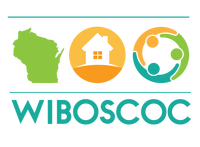 Balance of State Continuum of CareVeteran Committee Minutes (DRAFT)December 18, 2019Open Meeting- 11:05amWelcome and IntroductionsPresent: Casey Levrich, Sharen Pease, Angel Kinnie, Sarah Anderson, Iraida Vazquez, Lori Kirchgatter, Richard Holmstrom, Cindy Zeeb, Debbie MeyeAbsent: Mike Hanke, David Hunt, Dawn Ollendick, Faye Vega, Chandler Miller, Brian Erickson, Krista Coey, Ryan GrahamSeptember Meeting Minutes ApprovalAdditions or CorrectionsRequest by Casey Levrich to be added to the “Excused” ListRequest by Iraida Vasquez to correct the spelling of her first nameMotion to ApproveSharen Pease- firstCindy Zeeb- secondVoteAll ApprovedMembership List UpdateRead off current list to try to get updated attendance roster. Discussed who we could add to our group in the future to help grow it and make the group more inclusive Suggestions: Amy Mauel – VAMC in Milwaukee, CVSOs, VFW, American LegionCasey Levrich will reach out to Amy Mauel Lori Kirchgatter will reach out to several people to inquire further about membershipCommittee CharterSuggestions made by WIBOSCOC- Is there a process for agencies to change the member? Or if they the member want to remove themselves? How often will this charter be reviewed and possibly amended?Following changes will be made:Under Meetings & Procedures- “Charter will be reviewed and amended, if necessary, on a yearly basis- every November.” Motion by Lori Kirchgatter (1st), Iraida Vasquez (2nd)- All ApprovedUnder Membership- “In the case of membership changes by an agency, the agency or representing committee member should contact the Committee Chair with any proposed changes in membership.” Motion by Sharen Pease (1st), Iraida Vasquez (2nd)- All Approved2020 VisionWhat do we want to be working on for the next year?Lori Kirchgatter- provide training to CVSO, VFW, and American Legion members on homeless veterans and the programs offered- increase awareness. Casey Levrich- shared suggestions for working on a local level to collaborate with other organizations that serve veterans. For example, Casey is currently meeting biweekly with VORP and CVI to staff cases. This has proven to expedite services to veteran and avoid miscommunications between providers. Angel Kinnie shared that the Madison VA is already doing this. They meet biweekly for case conferences. Attendees include: VORP, SSVF, LSS, GPD, HUD VASH. They utilize a by name list. They find this process very helpful. Also, suggestion made to create a Google Doc with a resource list for all of WI veteran agencies.Progress Reports by Geographical locationIraida Vasquez- user trainings are due by 12/31/19. If you have not complete them, you should have received an email. Continuing efforts to hire someone for the Western side of the state. If you need help in the meantime, reach out to the Help DeskLori Kirchgatter- WDVA has permanent funding. They are fully staffed except Dane and Jefferson Counties- these positions will be starting in January. LSS will be taking over the VHRP’s in Chippewa Falls, Green Bay, and Union Grove.  The veteran’s should see no impact in this change. The Green Bay location will have a change in the site director. Richard Holmstrom- Iron Mountain VA holds 11 WI HUD VASH vouchersSharen Pease- local COC is working on eviction mediation services. Area is having difficulty finding housing due to eviction records.Angel Kinnie- Madison VAMC is receiving 25 new HUD VASH vouchers- Rockford CBOC is receiving 15 of those vouchers. GPD programming is full, so they are relying on Lutheran Social Services (LSS) for RRHDebbie Meye- Working with the SSVF program through IndianheadAdjourn Meeting- 11:55amMotion by Sharen Pease (1st), Lori Kirchgatter (2nd)- All Approved